Escola Municipal de Educação Básica Alfredo Gomes. Catanduvas, 2020.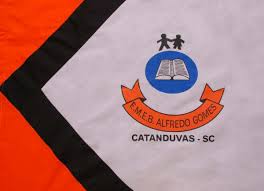 Diretora: Ivania Nora  Assessora Técnica Pedagógica: Simone CarlAssessora Técnica Administrativa: Tania Nunes  Professor: Celso Luiz Alberti Jr. Turma: 5º ano vespertino Matéria: GeografiaOrientações importantes: os textos e atividades deverão, todos, serem copiados no caderno da respectiva matéria. Respeitando as mesmas regras da sala de aula quanto a cópia a lápis ou caneta. Fazer a data em que copiar a atividade.  A população da região norte.A maior parte da população da Região Norte, aproximadamente 75% vive em áreas urbanas, principalmente nas capitais dos estados. Além disso, nessa região vive, aproximadamente, 38% da população indígena do país. A maior parte dessa população mora em reservas indígenas demarcadas pelo governo federal e utiliza os recursos da floresta para viver. 	Junto aos povos indígenas, os ribeirinhos, os castanheiros e os seringueiros são conhecidos como povos tradicionais, que retiram boa parte de seu sustento da floresta amazônica. Esses povos vivem principalmente, do extrativismo vegetal e animal, mas também de pequenas lavouras mantidas em meio à florestas. A economia da região norte o extrativismo é uma das principais atividades econômicas da Região Norte. No extrativismo vegetal, destacam-se o látex (seiva de algumas arvores utilizada para a fabricação de borracha vegetal), o buriti e a castanha-do-pará.Já no extrativismo mineral se destaca a exploração do minério de ferro, do ouro, do estanho e do manganês. Boa parte da agricultura praticada na Região Norte caracteriza-se pelo cultivo de arroz, milho, e mandioca, principalmente para a subsistência, ou seja, o próprio consumo. No entanto, algumas áreas dessa região, com a expansão de grandes propriedades monocultoras (prática de cultivar apenas um tipo de produto agrícola), vêm ganhando destaque com cultivos de soja, milho, algodão, etc. A pecuária (produção de animais), praticada sobre tudo de modo extensivo, está voltada para criação de gado bovino. A atividade industrial está concentrada principalmente nas cidades de Belém e Manaus. a zona franca de Manaus, por exemplo, é uma região industrial que abriga diversas indústrias montadoras de motocicletas, aparelhos eletrônicos e eletrodomésticos. 